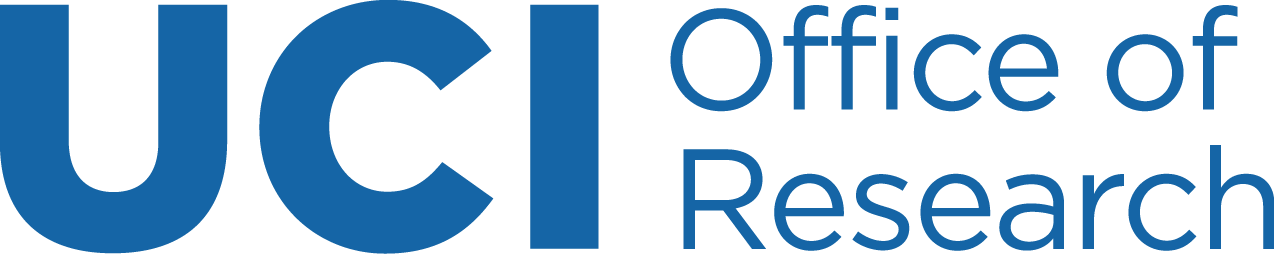 National Institutes of Health Biographical Sketch and Other Support Checklists*Adapted from the University of Michigan’s National Institutes of Health Other Support and Biosketch Checklists with their permission.Biographical SketchBiographical SketchAll academic, professional, scientific, and institutional appointments. Include the following:All academic, professional, scientific, and institutional appointments. Include the following:Any titled academic, professional, scientific, or institutional position regardless whether or not remuneration is receivedAll full-time, part-time or voluntary positionsAll adjunct, visiting or honorary appointmentsAll appointments at foreign institutions – even if labeled as “guest”Unpaid appointments at foreign institutionsDomestic appointmentsForeign appointmentsAffiliations with foreign entities or governmentsAffiliations or appointments likely to be cited in sponsor-funded publicationsAdvisor to foreign institution on their program of researchScientific or medical advisory board positions (if appointed and ongoing)Leadership/management/fiduciary roles (e.g., CEO, President, Vice President, or Director), Board of Director Member/Officer, etc.Items NOT REQUIRED to be included in BioSketch:Items NOT REQUIRED to be included in BioSketch:Data and Safety Monitoring BoardGrant ReviewerEditorial PositionsSpeaking EngagementsTeaching a Class/Course (not part of an appointment)Expert Witness or other Legal ConsultingOther Support - Just in Time (JIT)Other Support - Just in Time (JIT)All items to be included in an Other Support Document:All items to be included in an Other Support Document:Income or salary outside UCI in support of an investigator's research endeavorsExternal consulting when an investigator will be involved in the design, conduct, or reporting of research as part of the consulting activities (e.g., work that may result in publication in an academic journal, designing a protocol, data analysis, serving on a steering committee for a clinical trial)Participation in a foreign talent or similar-type programsAll resources and other support, both domestic and foreign, for ongoing research projects, including those conducted at a different entity (e.g., grants, contracts, cooperative agreements, subawards/subcontracts).In-kind (i.e., non-monetary) resources from any entity (either domestic or foreign) in support of any of an investigator’s research endeavors including, but not limited to:Personnel (e.g., visiting scholars, visiting students, supported by a non-UCI entity)SpaceEquipmentMaterialsSuppliesAll items NOT REQUIRED to be included in an Other Support Document:All items NOT REQUIRED to be included in an Other Support Document:Training awardsGifts, prizes, endowmentsIn-kind contributions intended for use on the project/proposal being submitted to NIH and that have no associated time commitment.(Report instead in Facilities and Other Resources.)Start-up packages from UCIOne-time travel to present at a conference at an international organizationConsulting or professional services where no research is performedUCI salaryUnfunded research collaborations conducted as part of an investigator’s UCI appointmentOther Support - Research Performance Progress Reports (RPPR)Other Support - Research Performance Progress Reports (RPPR)The following items must be included in an RRPR if they are new and were not submitted previously:The following items must be included in an RRPR if they are new and were not submitted previously:Performance of any significant part of a project outside of the U.S., whether or not funds are expendedTHIS REQUIRES PRIOR APPROVAL IF NOT STATED IN THE PROPOSALIncome or salary outside UCI in support of an investigator's research endeavorsExternal consulting when an investigator will be involved in the design, conduct, or reporting of research as part of the consulting activities (e.g., work that may result in publication in an academic journal, designing a protocol, data analysis, serving on a steering committee for a clinical trial)Participation in a foreign talent or similar-type programsAll resources and other support, both domestic and foreign, for ongoing research projects, including those conducted at a different entity (e.g., grants, contracts, cooperative agreements, subawards/subcontracts).In-kind (i.e., non-monetary) resources from any entity (either domestic or foreign) in support of any of an investigator’s research endeavors including, but not limited to:Personnel (e.g., visiting scholars, visiting students, supported by a non-UCI entity)SpaceEquipmentMaterialsSupplies